Инфографикапоследовательности прохождения процедур строительства объекта жилищного строительствав муниципальном районе «Новооскольский район»(наименование органа местного самоуправления)Этап №1. Предпроектная подготовкаЭтап №2. Проектирование (застройщик самостоятельно выбирает проектную организацию) Этап №3. Подготовка к строительствуЭтап №4. Строительно – монтажные работы (застройщик самостоятельно осуществляет СМР)Этап №5. Завершение строительно – монтажных работЭтап №6. Подключение к ресурсамЭтап №7. Ввод в эксплуатацию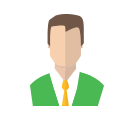 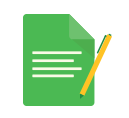 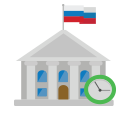 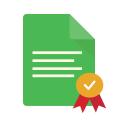 87дней№ п/пПроцедураПроцедураОИВ, ответственный за проведение;ФИО, должность, контактыответственного лица;режим работыОИВ, ответственный за проведение;ФИО, должность, контактыответственного лица;режим работыСрок проведенияСрок проведенияРезультатРезультат1Получение градостроительного плана земельного участкаПолучение градостроительного плана земельного участкаАдминистрация Новооскольского района, отдел архитектуры и градостроительства управления архитектуры, строительства, транспорта и ЖКХ.Адрес: Белгородская область, г. Новый Оскол, ул. 1 Мая, д.4.Ковшова Екатерина Михайловна-начальник отдела - главный архитектор Новооскольского района , (47233) 4-51-14.Пн.-пт. 800 – 1700 , обед 1200-1300Администрация Новооскольского района, отдел архитектуры и градостроительства управления архитектуры, строительства, транспорта и ЖКХ.Адрес: Белгородская область, г. Новый Оскол, ул. 1 Мая, д.4.Ковшова Екатерина Михайловна-начальник отдела - главный архитектор Новооскольского района , (47233) 4-51-14.Пн.-пт. 800 – 1700 , обед 1200-1300до 20 
рабочих днейдо 20 
рабочих днейГрадостроительный план земельного участкаГрадостроительный план земельного участка2Заключение договора о подключении к электрическим сетямЗаключение договора о подключении к электрическим сетямФилиал ПАО «МРСК-Центра» - «Белгородэнерго» Новооскольский РЭСАдрес: Белгородская область, г Новый Оскол, пос. Рудный, д. 2.Гамзатов Валерий Авалуевич – начальние Новооскольского РЭС, (47233) 4-49-94Пн.-пт. 800 – 1700 , обед 1200-1300Филиал ПАО «МРСК-Центра» - «Белгородэнерго» Новооскольский РЭСАдрес: Белгородская область, г Новый Оскол, пос. Рудный, д. 2.Гамзатов Валерий Авалуевич – начальние Новооскольского РЭС, (47233) 4-49-94Пн.-пт. 800 – 1700 , обед 1200-1300до 7 календарных дней до 7 календарных дней Договор о технологическом присоединении к электрическим сетямДоговор о технологическом присоединении к электрическим сетям3Заключение договора о подключении к системе теплоснабженияЗаключение договора о подключении к системе теплоснабженияМУП «Тепловая компания» Новооскольского районаАдрес: Белгородская область, г. Новый Оскол, 
ул. Лермонтова, д. 113Шестаков Александр Александрович – директор МУП «Тепловая компания», (47233) 4-17-69.Пн.-пт. 800 – 1700 , обед 1200-1300МУП «Тепловая компания» Новооскольского районаАдрес: Белгородская область, г. Новый Оскол, 
ул. Лермонтова, д. 113Шестаков Александр Александрович – директор МУП «Тепловая компания», (47233) 4-17-69.Пн.-пт. 800 – 1700 , обед 1200-1300до 30 календарных днейдо 30 календарных днейДоговор о подключении к системе теплоснабжения, при необходимости может включать подключение к системам вентиляции, отопления, кондиционирования и горячего водоснабженияДоговор о подключении к системе теплоснабжения, при необходимости может включать подключение к системам вентиляции, отопления, кондиционирования и горячего водоснабжения4Заключение договора о подключении к централизованным системам холодного водоснабжения и водоотведенияЗаключение договора о подключении к централизованным системам холодного водоснабжения и водоотведенияМУП «Новооскольский водоканал» Новооскольского районаАдрес: Белгородская область, г. Новый Оскол, ул. Кооперативная, д. 5Еремин Андрей Владимирович – директор МУП «Новооскольский водоканал» , (47233) 4-49-49.Пн.-пт. 800 – 1700 , обед 1200-1300МУП «Новооскольский водоканал» Новооскольского районаАдрес: Белгородская область, г. Новый Оскол, ул. Кооперативная, д. 5Еремин Андрей Владимирович – директор МУП «Новооскольский водоканал» , (47233) 4-49-49.Пн.-пт. 800 – 1700 , обед 1200-1300до 30 календарных днейдо 30 календарных днейДоговор о подключении к централизованным системам холодного водоснабжения и водоотведенияДоговор о подключении к централизованным системам холодного водоснабжения и водоотведения5Заключение договора о подключении к сетям газораспределенияЗаключение договора о подключении к сетям газораспределенияГазовая служба в г. Новый Оскол филиала ОАО «Газпром газораспределение Белгород» в г. Старом ОсколеАдрес: Белгородская область, г. Новый Оскол, ул. 1 Мая, д. 41Прибылых Константин Алексеевич – начальник Газовой службы, (47233) 4-47-77.Пн.-пт. 800 – 1700 , обед 1200-1300Газовая служба в г. Новый Оскол филиала ОАО «Газпром газораспределение Белгород» в г. Старом ОсколеАдрес: Белгородская область, г. Новый Оскол, ул. 1 Мая, д. 41Прибылых Константин Алексеевич – начальник Газовой службы, (47233) 4-47-77.Пн.-пт. 800 – 1700 , обед 1200-1300до ___ календарных днейдо ___ календарных днейДоговор о подключении к сетям газораспределенияДоговор о подключении к сетям газораспределения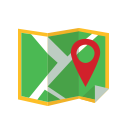 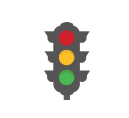 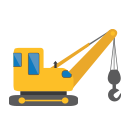 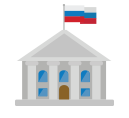 72дня№ п/пПроцедураПроцедураОИВ, ответственный за проведение;ФИО, должность, контактыответственного лица;режим работыОИВ, ответственный за проведение;ФИО, должность, контактыответственного лица;режим работыСрок проведенияСрок проведенияРезультатРезультат1Получение заключения государственной экспертизы проектной документации и инженерных изысканий в отношении жилых объектов, не относящихся к особо опасным, технически сложным или уникальнымПолучение заключения государственной экспертизы проектной документации и инженерных изысканий в отношении жилых объектов, не относящихся к особо опасным, технически сложным или уникальнымГАУ Белгородской области «Управление государственной экспертизы»;Мишуров Иван Александрович, директор, (4722) 31-82-35, expbo@mail.ru;Пн.- пт. 900 - 1800, обед: 1300 - 1400ГАУ Белгородской области «Управление государственной экспертизы»;Мишуров Иван Александрович, директор, (4722) 31-82-35, expbo@mail.ru;Пн.- пт. 900 - 1800, обед: 1300 - 1400до 30 календарных днейдо 30 календарных днейЗаключение государственной экспертизы проектной документации и инженерных изысканийЗаключение государственной экспертизы проектной документации и инженерных изысканий2Получение технического заключения о соответствии проектной документации сводному плану подземных коммуникаций и сооруженийПолучение технического заключения о соответствии проектной документации сводному плану подземных коммуникаций и сооруженийОрганизация, имеющая допуск на данный вид работОрганизация, имеющая допуск на данный вид работдо ___календарных днейдо ___календарных днейТехническое заключение о соответствии проектной документации Сводному плану подземных коммуникаций и сооруженийТехническое заключение о соответствии проектной документации Сводному плану подземных коммуникаций и сооружений3Получение разрешения на строительствоПолучение разрешения на строительствоАдминистрация Новооскольского района, отдел архитектуры и градостроительства управления архитектуры, строительства, транспорта и ЖКХ.Адрес: Белгородская область, г. Новый Оскол, ул. 1 Мая, д.4.Ковшова Екатерина Михайловна-начальник отдела - главный архитектор Новооскольского района , (47233) 4-51-14.Пн.-пт. 800 – 1700 , обед 1200-1300Администрация Новооскольского района, отдел архитектуры и градостроительства управления архитектуры, строительства, транспорта и ЖКХ.Адрес: Белгородская область, г. Новый Оскол, ул. 1 Мая, д.4.Ковшова Екатерина Михайловна-начальник отдела - главный архитектор Новооскольского района , (47233) 4-51-14.Пн.-пт. 800 – 1700 , обед 1200-1300до 7 
рабочих днейдо 7 
рабочих днейРазрешение на строительствоРазрешение на строительство4Оформление ордера (разрешения) на проведение земляных работ, установку временных ограждений, размещение временных объектовАдминистрация Новооскольского района, отдел архитектуры и градостроительства управления архитектуры, строительства, транспорта и ЖКХ.Адрес: Белгородская область, г. Новый Оскол, ул. 1 Мая, д.4.Ковшова Екатерина Михайловна-начальник отдела - главный архитектор Новооскольского района , (47233) 4-51-14.Пн.-пт. 800 – 1700 , обед 1200-1300до 3 
рабочих днейОрдер (разрешение) на проведение земляных работ, установку временных ограждений, размещение временных объектов5Направление извещения о начале строительства, реконструкции объекта капитального строительства и выдача программы проверокУправления государственного строительного надзора Белгородской области;Демьянов Сергей Семенович, начальник управления, (4722) 32-70-07, gosstroynadzor@belregion.ru;Пн.- пт. 900 - 1800, обед: 1300 - 1400до 7
рабочих днейПрограмма проверок строительства / реконструкции объекта6Подключение к электрическим сетям на период строительстваФилиал ПАО «МРСК-Центра» - «Белгородэнерго» Новооскольский РЭСАдрес: Белгородская область, г Новый Оскол, пос. Рудный, д. 2.Гамзатов Валерий Авалуевич – начальние Новооскольского РЭС, (47233) 4-49-94Пн.-пт. 800 – 1700 , обед 1200-1300до 15 календарных днейПодключенное электроснабжение на период строительства7Подключение к централизованным системам холодного водоснабжения и водоотведения на период строительстваМУП «Новооскольский водоканал» Новооскольского районаАдрес: Белгородская область, г. Новый Оскол, ул. Кооперативная, д. 5Еремин Андрей Владимирович – директор МУП «Новооскольский водоканал» , (47233) 4-49-49.Пн.-пт. 800 – 1700 , обед 1200-1300до 10 календарных днейПодключенное холодное водоснабжение и водоотведение на период строительства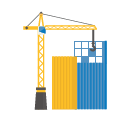 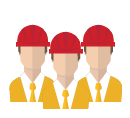 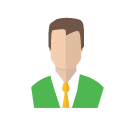 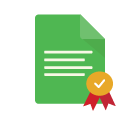 30дней№ п/пПроцедураПроцедураОИВ, ответственный за проведение;ФИО, должность, контактыответственного лица;режим работыОИВ, ответственный за проведение;ФИО, должность, контактыответственного лица;режим работыСрок проведенияСрок проведенияРезультатРезультат1Передача исполнительной документации с проведением контрольной геодезической съемкиПередача исполнительной документации с проведением контрольной геодезической съемкиОрганизация, имеющая допуск на данный вид работОрганизация, имеющая допуск на данный вид работдо ____ календарных днейдо ____ календарных днейРазмещение исполнительных чертежей и схем на Сводном планеРазмещение исполнительных чертежей и схем на Сводном плане2Направление извещения об окончании строительства, реконструкции объекта капитального строительства, подготовка распоряжения о проведении проверки законченного строительством объектаНаправление извещения об окончании строительства, реконструкции объекта капитального строительства, подготовка распоряжения о проведении проверки законченного строительством объектаУправления государственного строительного надзора Белгородской области;Демьянов Сергей Семенович, начальник управления, (4722) 32-70-07, gosstroynadzor@belregion.ru;Пн.- пт. 900 - 1800, обед: 1300 - 1400Управления государственного строительного надзора Белгородской области;Демьянов Сергей Семенович, начальник управления, (4722) 32-70-07, gosstroynadzor@belregion.ru;Пн.- пт. 900 - 1800, обед: 1300 - 1400до 10 
рабочих днейдо 10 
рабочих днейРаспоряжение о проведении проверки законченного строительством объектаРаспоряжение о проведении проверки законченного строительством объекта3Проведение проверки законченного строительством объектаПроведение проверки законченного строительством объектаУправления государственного строительного надзора Белгородской области;Демьянов Сергей Семенович, начальник управления, (4722) 32-70-07, gosstroynadzor@belregion.ru;Пн.- пт. 900 - 1800, обед: 1300 - 1400Управления государственного строительного надзора Белгородской области;Демьянов Сергей Семенович, начальник управления, (4722) 32-70-07, gosstroynadzor@belregion.ru;Пн.- пт. 900 - 1800, обед: 1300 - 1400до 20 
рабочих днейдо 20 
рабочих днейАкт итоговой проверки законченного строительством объектаАкт итоговой проверки законченного строительством объекта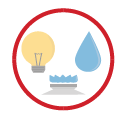 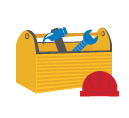 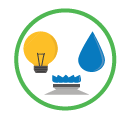 № п/пПроцедураПроцедураОИВ, ответственный за проведение;ФИО, должность, контактыответственного лица;режим работыОИВ, ответственный за проведение;ФИО, должность, контактыответственного лица;режим работыСрок проведенияСрок проведенияРезультат1Присоединение объекта капитального строительства к электрическим сетямПрисоединение объекта капитального строительства к электрическим сетямОрганизация, имеющая допуск на данный вид работОрганизация, имеющая допуск на данный вид работв соответствии с договоромв соответствии с договоромАкт технологического присоединения к электрическим сетям2Подключение объекта капитального строительства к системе теплоснабженияПодключение объекта капитального строительства к системе теплоснабженияМУП «Тепловая компания» Новооскольского районаАдрес: Белгородская область, г. Новый Оскол, 
ул. Лермонтова, д. 113Шестаков Александр Александрович – директор МУП «Тепловая компания», (47233) 4-17-69.Пн.-пт. 800 – 1700 , обед 1200-1300МУП «Тепловая компания» Новооскольского районаАдрес: Белгородская область, г. Новый Оскол, 
ул. Лермонтова, д. 113Шестаков Александр Александрович – директор МУП «Тепловая компания», (47233) 4-17-69.Пн.-пт. 800 – 1700 , обед 1200-1300в соответствии с договоромв соответствии с договоромАкт о подключении к системе теплоснабжения и, в случае необходимости, подключения к системам вентиляции, кондиционирования, отопления и горячего водоснабжения3Подключение к централизованным системам холодного водоснабжения и водоотведенияПодключение к централизованным системам холодного водоснабжения и водоотведенияМУП «Новооскольский водоканал» Новооскольского районаАдрес: Белгородская область, г. Новый Оскол, ул. Кооперативная, д. 5Еремин Андрей Владимирович – директор МУП «Новооскольский водоканал» , (47233) 4-49-49.Пн.-пт. 800 – 1700 , обед 1200-1300МУП «Новооскольский водоканал» Новооскольского районаАдрес: Белгородская область, г. Новый Оскол, ул. Кооперативная, д. 5Еремин Андрей Владимирович – директор МУП «Новооскольский водоканал» , (47233) 4-49-49.Пн.-пт. 800 – 1700 , обед 1200-1300в соответствии с договоромв соответствии с договоромАкт о подключении к централизованным системам холодного водоснабжения и водоотведения4Подключение к договора о подключении к сетям газораспределенияПодключение к договора о подключении к сетям газораспределенияГазовая служба в г. Новый Оскол филиала ОАО «Газпром газораспределение Белгород» в г. Старом ОсколеАдрес: Белгородская область, г. Новый Оскол, ул. 1 Мая, д. 41Прибылых Константин Алексеевич – начальник Газовой службы, (47233) 4-47-77.Пн.-пт. 800 – 1700 , обед 1200-1300Газовая служба в г. Новый Оскол филиала ОАО «Газпром газораспределение Белгород» в г. Старом ОсколеАдрес: Белгородская область, г. Новый Оскол, ул. 1 Мая, д. 41Прибылых Константин Алексеевич – начальник Газовой службы, (47233) 4-47-77.Пн.-пт. 800 – 1700 , обед 1200-1300в соответствии с договоромв соответствии с договоромАкт о подключении к сетям газораспределения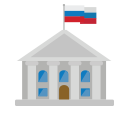 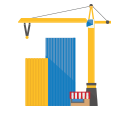 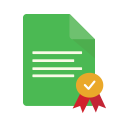 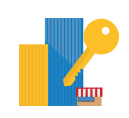 26дней№ п/пПроцедураПроцедураОИВ, ответственный за проведение;ФИО, должность, контактыответственного лица;режим работыОИВ, ответственный за проведение;ФИО, должность, контактыответственного лица;режим работыСрок проведенияСрок проведенияРезультатРезультат1Получение заключения о соответствии построенного, реконструированного объекта капительного строительства требованиям технических регламентов и проектной документацииПолучение заключения о соответствии построенного, реконструированного объекта капительного строительства требованиям технических регламентов и проектной документацииУправления государственного строительного надзора Белгородской области;Демьянов Сергей Семенович, начальник управления, (4722) 32-70-07, gosstroynadzor@belregion.ru;Пн.- пт. 900 - 1800, обед: 1300 - 1400Управления государственного строительного надзора Белгородской области;Демьянов Сергей Семенович, начальник управления, (4722) 32-70-07, gosstroynadzor@belregion.ru;Пн.- пт. 900 - 1800, обед: 1300 - 1400до 10 
рабочих днейдо 10 
рабочих днейЗаключение о соответствии построенного, реконструированного объекта капитального строительства требованиям технических регламентов и проектной документацииЗаключение о соответствии построенного, реконструированного объекта капитального строительства требованиям технических регламентов и проектной документации2Получение технических планов на здание и наружные инженерные коммуникацииПолучение технических планов на здание и наружные инженерные коммуникацииОрганизация, имеющая допуск на данный вид работ(кадастровый инженеры)Организация, имеющая допуск на данный вид работ(кадастровый инженеры)в соответствии с договоромв соответствии с договоромТехнический план зданияТехнический план здания3Получение разрешения на ввод объекта в эксплуатациюПолучение разрешения на ввод объекта в эксплуатациюАдминистрация Новооскольского района, отдел архитектуры и градостроительства управления архитектуры, строительства, транспорта и ЖКХ.Адрес: Белгородская область, г. Новый Оскол, ул. 1 Мая, д.4.Ковшова Екатерина Михайловна-начальник отдела - главный архитектор Новооскольского района , (47233) 4-51-14.Пн.-пт. 800 – 1700 , обед 1200-1300Администрация Новооскольского района, отдел архитектуры и градостроительства управления архитектуры, строительства, транспорта и ЖКХ.Адрес: Белгородская область, г. Новый Оскол, ул. 1 Мая, д.4.Ковшова Екатерина Михайловна-начальник отдела - главный архитектор Новооскольского района , (47233) 4-51-14.Пн.-пт. 800 – 1700 , обед 1200-1300до 7 рабочих днейдо 7 рабочих днейРазрешение на ввод объекта в эксплуатациюРазрешение на ввод объекта в эксплуатацию4Государственная регистрация права собственности на объект недвижимого имуществаГосударственная регистрация права собственности на объект недвижимого имуществаМуниципальное автономное учреждение Новооскольского района «Многофункциональный центр предоставления государственных и муниципальных услуг»Лебеденко Ирина Александровна руководитель МФЦ, (47233) 4-10-36.Адрес: Белгородская область, г. Новый Оскол, ул. Ливенская, д. 128Пн.-пт. 800 – 1700 , Сб.: 800 – 1400 ,обед 1200-1300Муниципальное автономное учреждение Новооскольского района «Многофункциональный центр предоставления государственных и муниципальных услуг»Лебеденко Ирина Александровна руководитель МФЦ, (47233) 4-10-36.Адрес: Белгородская область, г. Новый Оскол, ул. Ливенская, д. 128Пн.-пт. 800 – 1700 , Сб.: 800 – 1400 ,обед 1200-1300до 9 календарных днейдо 9 календарных днейВыписка из ЕГРНВыписка из ЕГРН